У К Р А Ї Н АСТОРОЖИНЕЦЬКА МІСЬКА РАДАСТОРОЖИНЕЦЬКОГО РАЙОНУЧЕРНІВЕЦЬКОЇ ОБЛАСТІXVIІ сесія  VII скликанняРІШЕННЯ № 62-17/2018Про створення комісії по використаннюкоштів міського бюджету, передбаченихна виконання заходів з реалізації «Комплексної програми підтримки розвитку сільськогогосподарства Сторожинецької міської об’єднаноїтериторіальної громади на 2018-2022 роки»Керуючись Законом України "Про місцеве самоврядування в Україні" рішенням XV сесії  Сторожинецької міської ради VII скликання від 22 лютого 2018 року №9-15/2018 «Про затвердження Комплексної програми підтримки розвитку сільського господарства Сторожинецької міської об’єднаної територіальної громади на 2018-2022 роки,міська рада вирішила:1.   Створити Комісію по використанню коштів міського бюджету, передбачених на виконання заходів з реалізації «Комплексної програми підтримки розвитку сільського господарства Сторожинецької міської об’єднаної територіальної громади на 2018-2022 роки» в складі, що додається.2. Затвердити положення про Комісію по використанню коштів міського бюджету, передбачених на виконання заходів з реалізації «Комплексної програми підтримки розвитку сільського господарства Сторожинецької міської об’єднаної територіальної громади на 2018-2022 роки»3.  Контроль за виконанням рішення покласти на першого заступника голови Сторожинецької міської ради Брижака П.М. та постійну комісію з питань фінансів, соціально-економічного розвитку, планування, бюджету (Войцицький С.Л.).Сторожинецький міський голова                                М. Карлійчук         ДОДАТОК                                                                 до рішення  ХVІІ сесії  VІІ скликання                                                                  Сторожинецькогї міської ради                                                                 від 17 квітня 2018 № 62 -17/2018СКЛАДкомісії по використанню коштів міського бюджету, передбачених на виконання заходів з реалізації «Комплексної програми підтримки розвитку сільського господарства в Сторожинецькій міській об’єднаній територіальній громаді на 2018 – 2022 роки»                                       ГОЛОВА РОБОЧОЇ ГРУПИБрижак Петро Михайлович           -   перший заступник міського голови                                  ЗАСТУПНИК ГОЛОВИ РОБОЧОЇ ГРУПИБойчук Дмитро Олексійович         - начальник відділу економічного розвитку,                                                             торгівлі,інвестицій та державних                                                             закупівель                                 СЕКРЕТАР РОБОЧОЇ ГРУПИПавлюк Ірина                                  - провідний спеціаліст відділу економічного Миколаївна                                      розвитку, торгівлі, інвестицій та державних                                                           закупівель                                            ЧЛЕНИ КОМІСІЇДобра Валентина                            - начальник фінансового відділуМиколаївнаГризюк Марія                                  - начальник управління бухгалтерськогоІллівна                                                обліку – головний бухгалтерГалицький Михайло                       - головний спеціаліст відділу економічногоМихайлович                                     розвитку, торгівлі  інвестицій та державних                                                           закупівельЛушнікова Валентина                   - провідний спеціаліст – інспектор праціАнатоліївна                                       відділу економічного розвитку, торгівлі,                                                           інвестицій та державних закупівельКривко Іван                                    -  депутат міської радиМиколайовичСумарюк Георгій                           - депутат міської ради МиколайовичГаврилюк Микола                         - депутат міської радиПилиповичБожескул Віктор                            - депутат міської радиІвановичГрендей Світлана                           - депутат міської радиАнатоліївнаСекретар міської ради                                                           Матейчук І.Г.ЗАТВЕРДЖЕНО                                                                  рішенням  ХVІІ сесії  VІІ скликання                                                                   Сторожинецькогї міської ради                                                                  від 17 квітня 2018 № 62-17/2018                                                ПОЛОЖЕННЯ         про комісію по використанню коштів міського бюджету, передбачених на виконання заходів з реалізації «Комплексної програми підтримки розвитку сільського господарства в Сторожинецькій міській об’єднаній територіальній громаді на 2018 – 2022 роки»     1. Комісія по використанню коштів міського бюджету, передбачених на виконання заходів з реалізації «Комплексної програми підтримки розвитку сільського господарства в Сторожинецькій міській об’єднаній територіальній громаді на 2018 – 2022 роки» (надалі – Комісія) є постійно діючим органом при міській раді.     2. Комісія у своїй діяльності керується Конституцією та законами України, актами Президента України та Кабінету Міністрів України, законом України «Про місцеве самоврядування в Україні», рішеннями сесії Сторожинецької міської ради, а також даним Положенням.    3.Основним завданням Комісії є:Прийняття рішення щодо розподілу коштів міського бюджету, виділених на реалізацію «Комплексної програми підтримки розвитку сільського господарства в Сторожинецькій міській об’єднаній територіальній громаді на 2018 – 2022 роки»;   4. Комісія відповідного до покладеного на неї завдання:а) проводить розгляд наданих суб’єктами господарювання пакетів документів на отримання коштів міського бюджету, виділених на реалізацію «Комплексної програми підтримки розвитку сільського господарства в Сторожинецькій міській об’єднаній територіальній громаді на 2018 – 2022 роки»;б) здійснює аналіз  та перевіряє достовірність наданих суб’єктами господарювання документів;в) приймає рішення щодо надання фінансової підтримки суб’єкта господарювання у відповідності до напрямків «Комплексної програми підтримки розвитку сільського господарства в Сторожинецькій міській об’єднаній територіальній громаді на 2018 – 2022 роки»;г) забезпечує періодичне висвітлення у засобах масової інформації щодо стану надання фінансової підтримки суб’єктам господарювання у відповідності до напрямків «Комплексної програми підтримки розвитку сільського господарства в Сторожинецькій міській об’єднаній територіальній громаді на 2018 – 2022 роки».   5. Комісія має право:       а) отримувати  в установленому порядку від старостинських округів,  суб’єктів господарювання додаткову інформацію та документи, необхідні для виконання покладених на неї завдань;        б) здійснення  перевірок – обстежень поданих документів та інформацій суб’єктами господарювання;       г) запрошувати на свої засідання працівників старостинських округів та суб’єктів господарювання;                                           д) залучати до участі у своїй роботі представників місцевих засобів масової інформації.  6. Комісію очолює перший заступник міського голови.   До складу Комісії входять спеціалісти структурних підрозділів міської ради, депутати міської ради. 7. Голова Комісії: 1) скликає засідання Комісії та головує на них; 2) здійснює керівництво діяльністю Комісії, несе персональну відповідальність за виконання покладених на неї завдань;3) розподіляє обов’язки між членами Комісії;4) координує діяльність Комісії; 5) підписує протоколи засідань та інші документи, прийняті Комісією за результатами її діяльності.8. Формою роботи Комісії є засідання, що проводиться за рішенням голови Комісії, але не рідше, ніж один раз на місяць. Члени комісії мають право ініціювати проведення позачергових засідань.    Засідання Комісії веде голова, а у разі його відсутності заступник голови.   Підготовку матеріалів для розгляду на засіданні Комісії забезпечує її секретар.   Засідання Комісії вважається правомочним, якщо на ньому присутні більше як половина її членів.9. На засіданнях Комісії приймається рішення щодо надання фінансової підтримки суб’єкту господарювання або відмови.    Рішення Комісії  приймаються простою більшістю голосів членів Комісії, що присутні на засіданні. У разі рівного розподілу голосів вирішальним є голос головуючого на засіданні Комісії.    Пропозиції та рекомендації членів Комісії фіксуються у протоколі засідання Комісії.    Член Комісії, який не підтримує рішення, може викласти у письмовій формі свою окрему думку, що додається до протоколу засідання.Витяг з  протоколу  засідання Комісії надається управлінню бухгалтерського обліку Сторожинецької міської ради для здійснення виплат суб’єктам господарювання.10. Організаційне, інформаційне, матеріально-технічне забезпечення діяльності Комісії здійснює Сторожинецька міська рада. Секретар міської ради                                                             Матейчук І.Г.17 квітня 2018 р.м. Сторожинець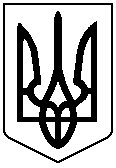 